О предоставлении разрешения на условно разрешенный вид использования земельному участку и объекту капитального строительства, и отклонение от предельных параметров разрешенного строительства, реконструкции объекта капитального строительстваВ соответствии со статьями 39, 40 Градостроительного кодекса Российской Федерации, статьей 85 Земельного кодекса Российской Федерации, постановлением администрации Новоалександровского городского округа Ставропольского края от 07.06.2018 № 854 «Об утверждении административного регламента предоставления администрацией Новоалександровского городского округа Ставропольского края муниципальной услуги «Предоставление разрешения на отклонение от предельных параметров разрешенного строительства, реконструкции объекта капитального строительства», постановлением администрации Новоалександровского городского округа Ставропольского края от 07.06.2018 № 855 «Об утверждении административного регламента предоставления администрацией Новоалександровского городского округа Ставропольского края муниципальной услуги «Предоставление разрешения на условно разрешенный вид использования земельного участка или объекта капитального строительства», учитывая рекомендации комиссии по предоставлению разрешения на условно разрешенный вид использования земельного участка или объекта капитального строительства и результаты публичных слушаний (протокол публичных слушаний от 29 октября 2019 года, заключение о результатах публичных слушаний), администрация Новоалександровского городского округа Ставропольского краяПОСТАНОВЛЯЕТ:1. Предоставить разрешение на условно разрешенный вид использования земельному участку и отклонение от предельных параметров разрешенного строительства, реконструкции объекта капитального строительства:1.1. земельному участку из земель населенных пунктов, площадью 1800 кв. м., для ведения личного подсобного хозяйства с кадастровым номером 26:04:120802:1075, расположенному по адресу: Ставропольский край, Новоалександровский район, станица Григорополисская, улица Шмидта, дом 39, – «магазины» (код 4.4) «общая площадь не более 100 кв. м.» и отклонение от предельных параметров разрешенного строительства в части увеличения предельного размера магазина до 913,1 кв. м.1.2 земельному участку из земель населенных пунктов, площадью 532 кв. м., для ведения личного подсобного хозяйства с кадастровым номером 26:04:171032:23, расположенному по адресу: Российская Федерация, Ставропольский край, Новоалександровский район, город Новоалександровск, улица Пушкина, дом 67, – «магазины» (код 4.4).2. Настоящее постановление вступает в силу со дня его подписания, и подлежит опубликованию в газете «Новоалександровский вестник» и размещению на официальном портале Новоалександровского городского округа Ставропольского края в информационно – телекоммуникационной сети «Интернет».Глава Новоалександровскогогородского округа Ставропольского края                                                                С.Ф. Сагалаев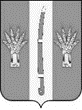 АДМИНИСТРАЦИЯ НОВОАЛЕКСАНДРОВСКОГО ГОРОДСКОГО ОКРУГА СТАВРОПОЛЬСКОГО КРАЯАДМИНИСТРАЦИЯ НОВОАЛЕКСАНДРОВСКОГО ГОРОДСКОГО ОКРУГА СТАВРОПОЛЬСКОГО КРАЯАДМИНИСТРАЦИЯ НОВОАЛЕКСАНДРОВСКОГО ГОРОДСКОГО ОКРУГА СТАВРОПОЛЬСКОГО КРАЯПОСТАНОВЛЕНИЕ01 ноября 2019 г.г. Новоалександровск№ 1615